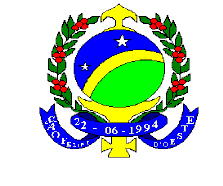 ESTADO DE RONDONIAPODER EXECUTIVOPREFEITURA MUNICIPAL DE SÃO FELIPE D’OESTELEI Nº 297/2007Autoriza o Poder Executivo Municipal a Firmar Termo de Compromisso entre Entes Públicos, com o Estado de Rondônia, através da Secretaria de Estado da Saúde  e dá outras providências .O Prefeito do Município de São Felipe D’Oeste, Sr. VOLMIR MATT, no uso de suas atribuições legais que lhe são conferidas através da Lei Orgânica Municipal, faz saber que a Câmara Municipal aprovou e fica sancionada a seguinte LEI:Art. 1º Fica autorizado o Poder Executivo Municipal a firmar TERMO DE COMPROMISSO ENTRE ENTES PÚBLICOS, com o GOVERNO DO ESTADO DE RONDÔNIA, através da Secretaria de Estado da Saúde, visando a regularização da instalação do Hospital de Pequeno Porte – HPP, do Município de São Felipe D’Oeste.Art. 2º. Os compromissos e condições a serem firmadas deverão obedecer aos princípios públicos atinentes aos serviços e deverão reger-se pelas Leis Federais e Estaduais que tratam sobre contratos e convênios públicos.Art. 3º. Os valores recebidos do Governo do Estado em decorrência do termo a ser firmado, deverá ser depositado em conta do Fundo Municipal de Saúde e investido na melhoria do atendimento, das instalações, do quadro de servidores e medicamentos, bem como em todas as áreas necessárias para a boa manutenção do atendimento e estruturação de materiais, equipamentos e instalações.Art. 4º. Esta Lei entra em vigor na data de sua publicação.Art. 5º. Revogam-se as disposições em contrário.Gabinete do Prefeito Municipal de São Felipe D’Oeste, aos vinte dias do mês de agosto do ano de dois mil e sete.VOLMIR MATTPrefeito Municipal